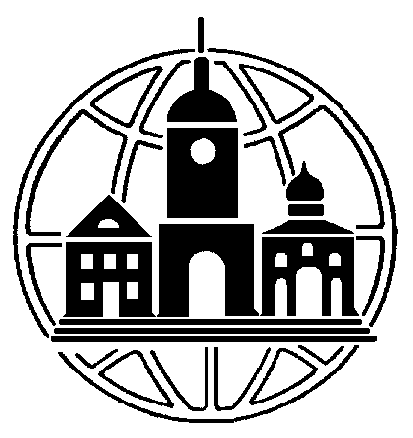 ЧАСТНОЕ ПРОФЕССИОНАЛЬНОЕ ОБРАЗОВАТЕЛЬНОЕ УЧРЕЖДЕНИЕ«МОСКОВСКИЙ ОБЛАСТНОЙ СОВРЕМЕННЫЙ КОЛЛЕДЖ»СОГЛАСИЕ РОДИТЕЛЯ (ЗАКОННОГО ПРЕДСТАВИТЕЛЯ)НА ОБРАБОТКУ ПЕРСОНАЛЬНЫХ ДАННЫХ НЕСОВЕРШЕННОЛЕТНЕГОЯ, ________________________________________________________________________________,(фамилия, имя, отчество)проживающий(ая) по адресу _________________________________________________________, паспорт ___________№ _____________ выдан (кем и когда) _______________________________ ___________________________________________________________________________________ являюсь законным представителем несовершеннолетнего _________________________________                                                                                                                                                                             (фамилия, имя, отчество)___________________________________________________________________________________на основании ст. 64 п. 1 Семейного кодекса РФ.В соответствии с Федеральным законом от 27.07.2006 № 152-ФЗ «О персональных данных», даю свое согласие на обработку Частному профессиональному образовательному учреждению «Московский областной современный колледж», расположенный по адресу: 142100, Московская область, г.о. Подольск, г. Подольск, ул. Комсомольская, д. 1, следующих  персональных данных моего несовершеннолетнего ребенка для осуществления идентификации личности на период обучения и архивной деятельности после окончания обучения в соответствии с законодательством РФ об образовании:фамилия, имя, отчество; дата и место рождения; пол (мужской, женский);адрес регистрации и проживания; гражданство; электронная почта, контактный телефон;семейное положение; фамилия, имя, отчество ближайших родственников, степень родства;номер основного документа, удостоверяющего личность, сведения о дате выдачи указанного документа и выдавшем его органе, номер СНИЛС, ИНН (при наличии);сведения о воинском учете;социальные льготы; сведения об образовании; сведения о прохождении аттестации: фотоизображения;знание иностранного языка (наименование языка, степень знания).С целью обучения в Частном профессиональном образовательном учреждении «Московский областной современный колледж», содействия в трудоустройстве, обеспечения личной безопасности обучающихся, контроля качества выполняемой работы, информирования о работе обучающихся, обеспечения сохранности имущества.С вышеуказанными персональными данными могут быть совершены следующие действия: сбор, запись, систематизация, накопление, хранение, уточнение (обновление, изменение), извлечение, использование, передача, обезличивание, блокирование, уничтожение персональных данных.Данные сведения могут обрабатываться автоматизировано или без использования средств автоматизации.Срок действия согласия на обработку персональных данных – с момента подачи документов в приемную комиссию до выхода приказа о зачислении студента на соответствующую специальность / профессию, либо до отзыва документов поступающего по его желанию из приемной комиссии.Я также утверждаю, что ознакомлен(а) с юридическими последствиями моего отказа предоставить указанные категории персональных данных.Оператором, осуществляющим обработку персональных данных, является Частное образовательное учреждение профессионального образования «Московский областной гуманитарный открытый колледж». «________» __________________20____год           	_______________________/_________________________/                    дата подачи заявления		                                                                                        подпись	 	                                         расшифровка